Опыт создания учителем-логопедом развивающей предметно-пространственной среды с целью оказания эффективной коррекционно-развивающей помощи детям с речевыми нарушениями.В 2016 году в Иванове открылся логопедический кабинет в МБДОУ «Детский сад №30»Просторное светлое помещение площадью 42 квадратных метров- мечта любого логопеда, желающего реализовать свои желания по созданию спроектированной, грамотно, профессионально организованной развивающей предметно-пространственной среды, которая бы способствовала: максимальному раскрытию способностей и возможностей ребёнка, развитию детей по всем направлениям(речевое, социально-коммуникативное, познавательное, физическое, художественно-эстетическое), умению найти себе партнёра по игре, зависела бы от интересов и здоровья детей, от темы месяца, недели, времени года.    Благодаря этой мечте мною было вложено много сил и энергии в обогащение речевой среды в МБДО№30. Накоплен богатый коррекционный дидактический материал. Многочисленные пособия, разработанные мной, значительно повысили качество и результативность   индивидуальных и игровых занятий по коррекции речи.          Кроме специально оборудованного кабинета при организации коррекционно-образовательного процесса мной умело и продуктивно используются все ресурсы и возможности богатой, современной образовательной среды всего детского сада, всех дополнительных помещений:Эффективно продумано разделение кабинета по оснащению на функциональные центры.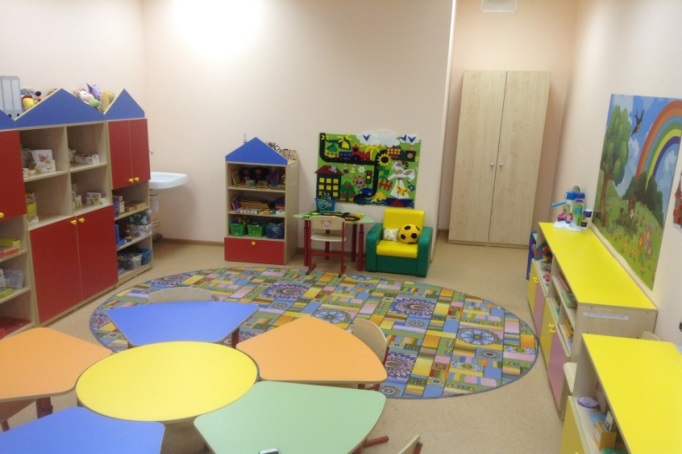 В своей работе с детьми я широко использует авторские дидактические пособия и игры, систематически обновляя и пополняя оснащение логопедического кабинета.В 2017 году я приняла участие в муниципальном смотре-конкурсе «Лучший логопедический кабинет». Создание специальных условий для детей с недостатками речевого развития высоко оценили на муниципальном и всероссийском уровне.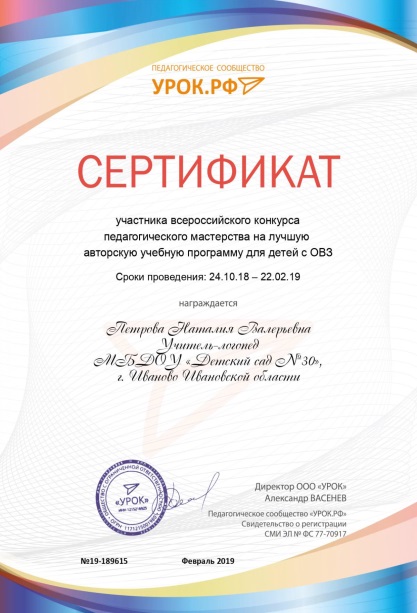 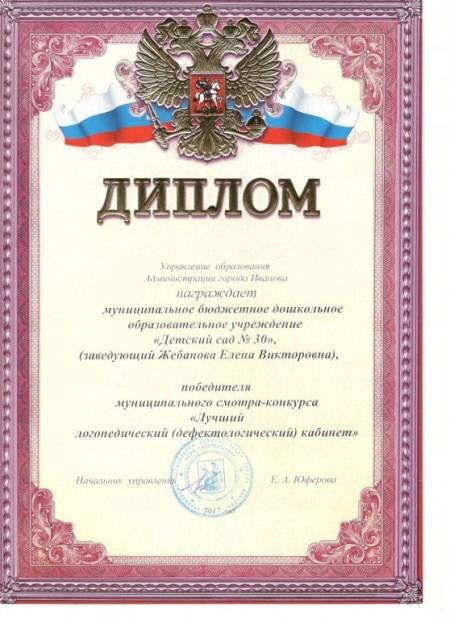 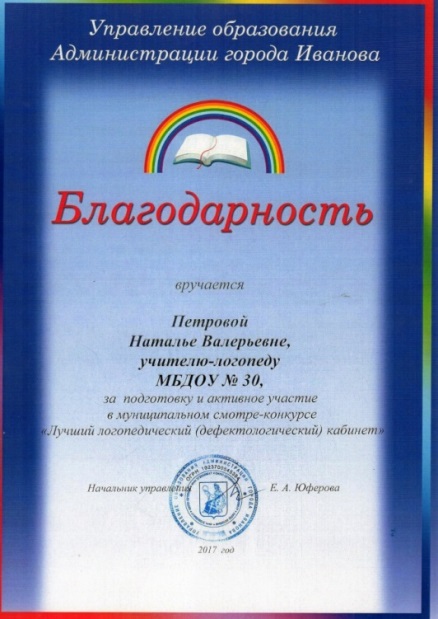 В рамках проекта «Города партнёры» я поделилась опытом создания РППС для детей с ограниченными возможностями здоровья с педагогами из Ломоносовской школы, 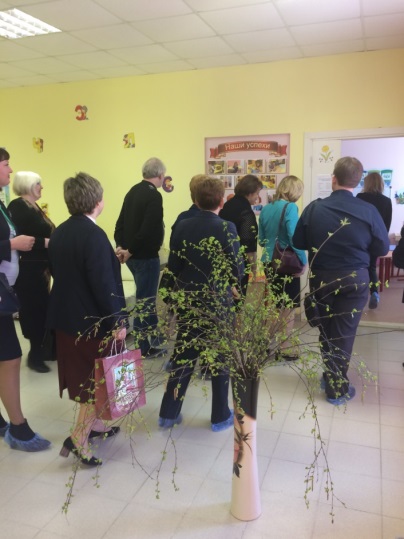 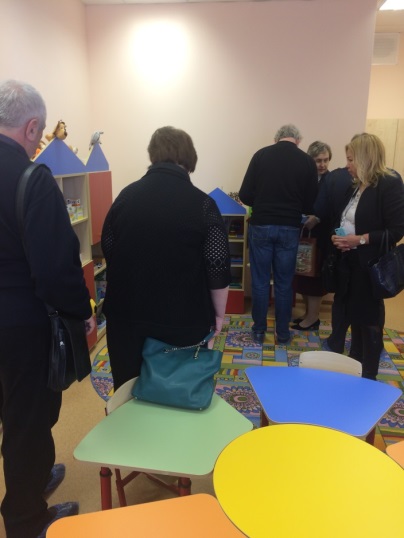 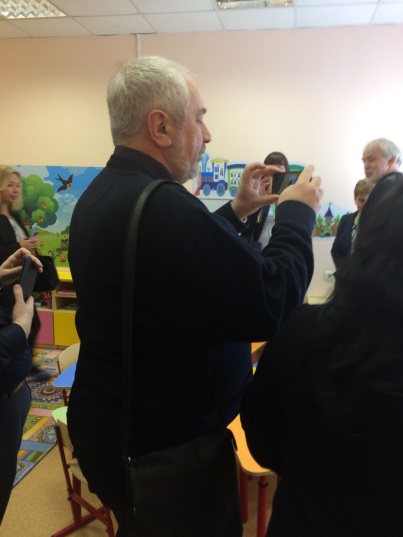 с педагогами в рамках научно-практическая конференция «Федеральные государственные образовательные стандарты: новое качество образования»: «Самостоятельная деятельность детей в условиях созданной логопедом предметно-развивающей образовательной среды»,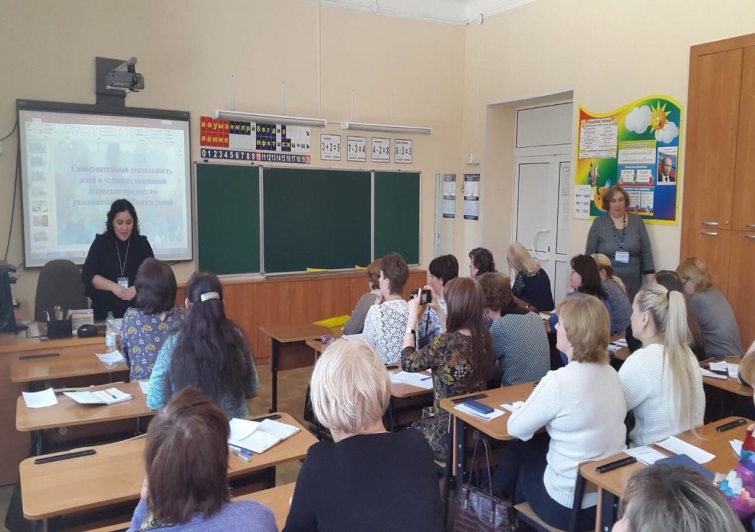 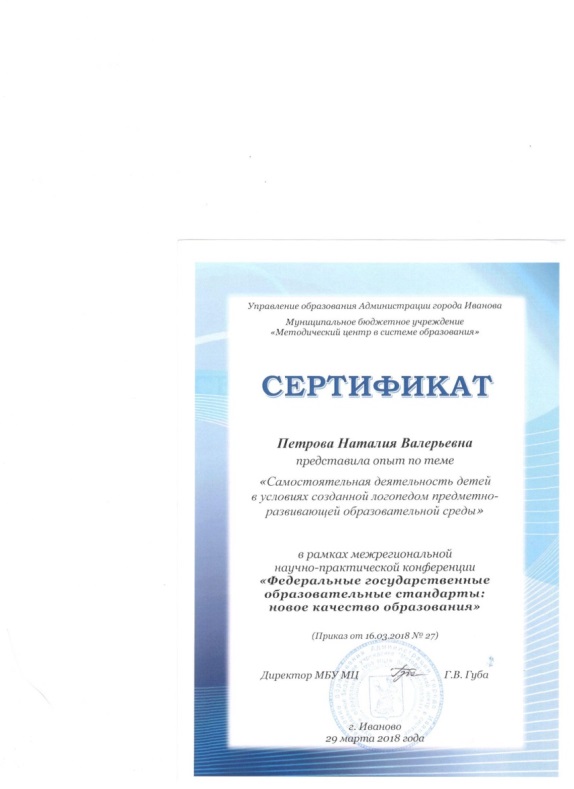 со студентами ФГБОУ ВО ИВГУ Международного института дополнительного образования,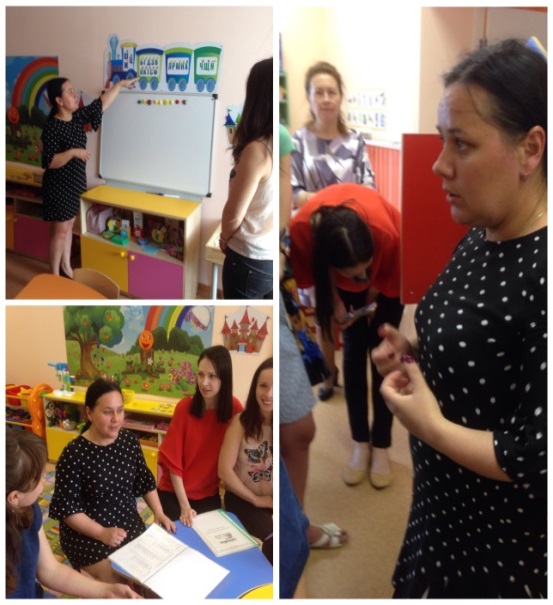 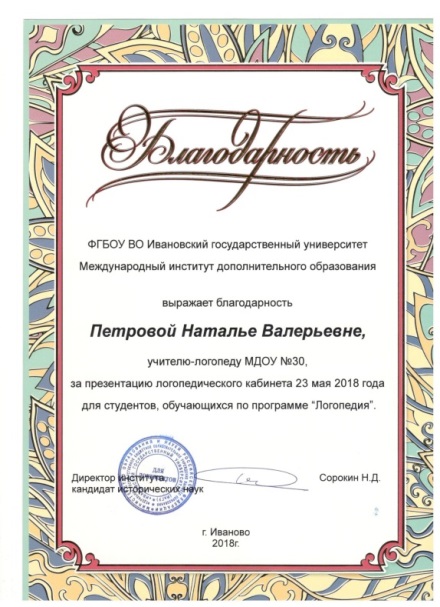 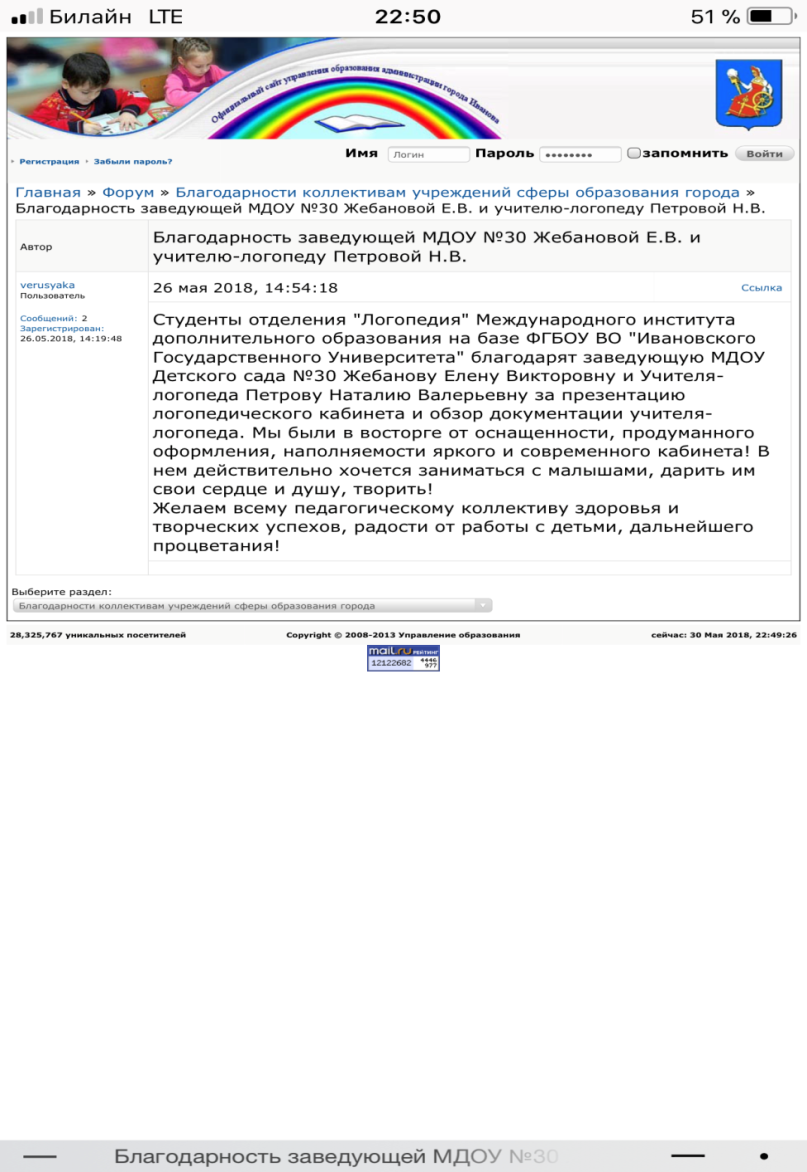 с педагогами МБДОУ «Детский сад №80» «Одуванчик» города Иванова,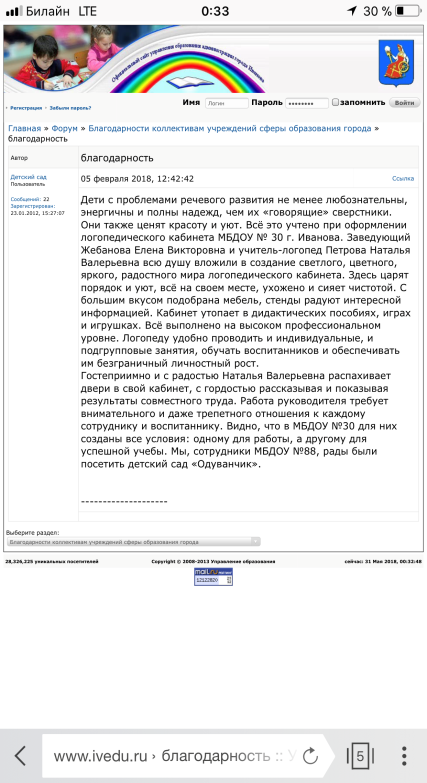 с логопедами в рамках практико-ориентированного мероприятия, посвящённого дню логопеда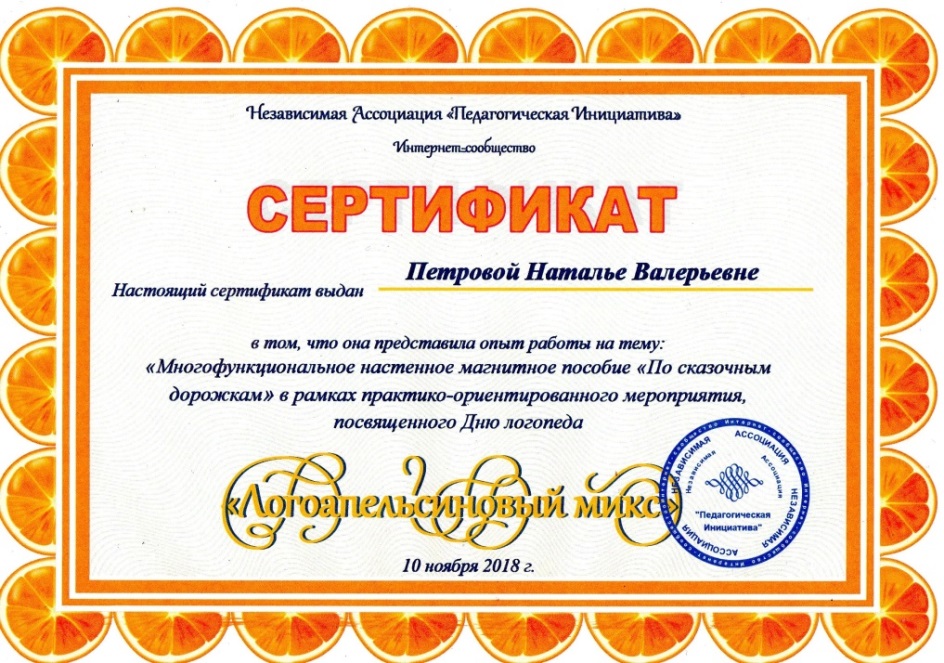 с педагогами через публикацию методического материала Всероссийское образовательное сообщество Урок. РФ, на образовательном портале «Мой университет»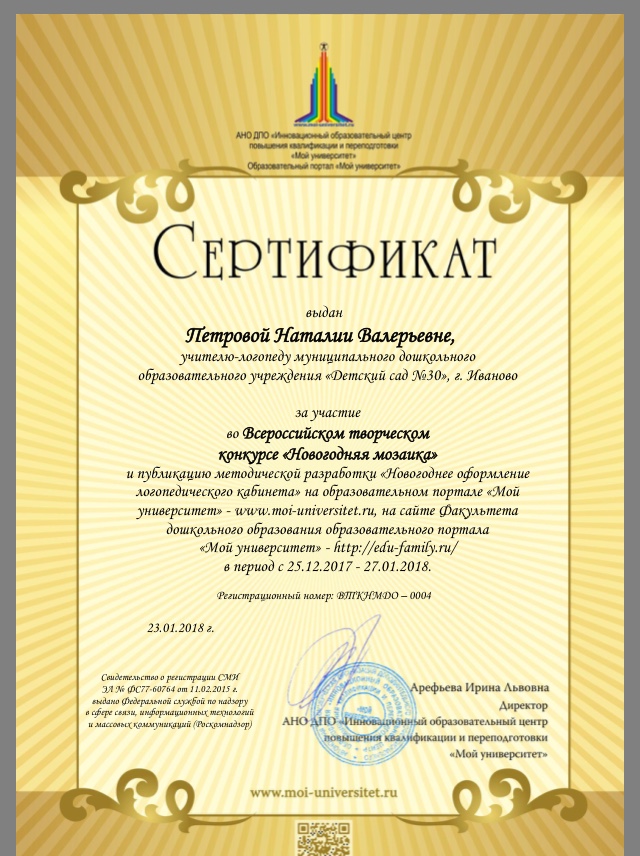 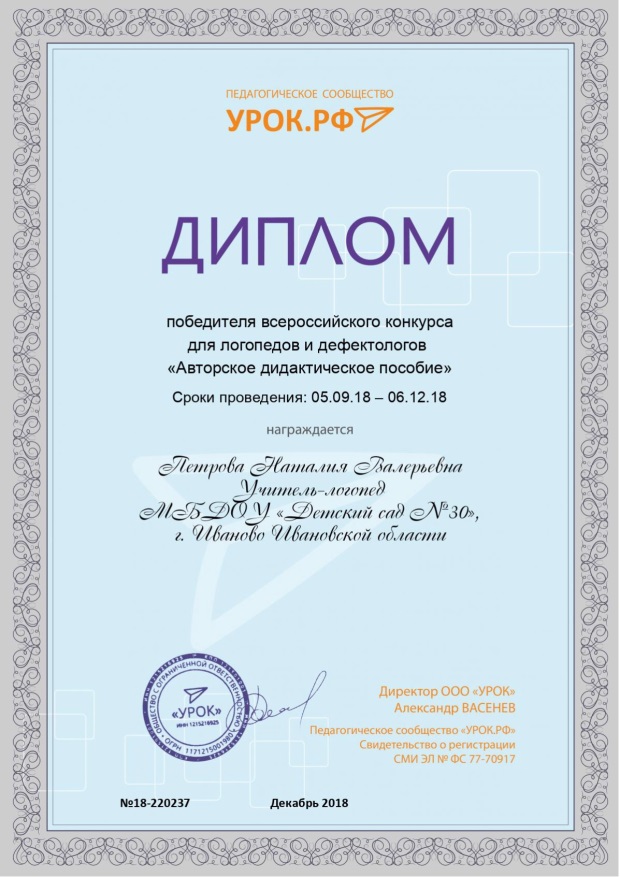 В 1920 году предоставила опыт на логопедическом фестивале «Логофест 2021», на котором была признана победителем  международного конкурса «Звёзды логопедии» в номинации «Лучший логопедический кабинет».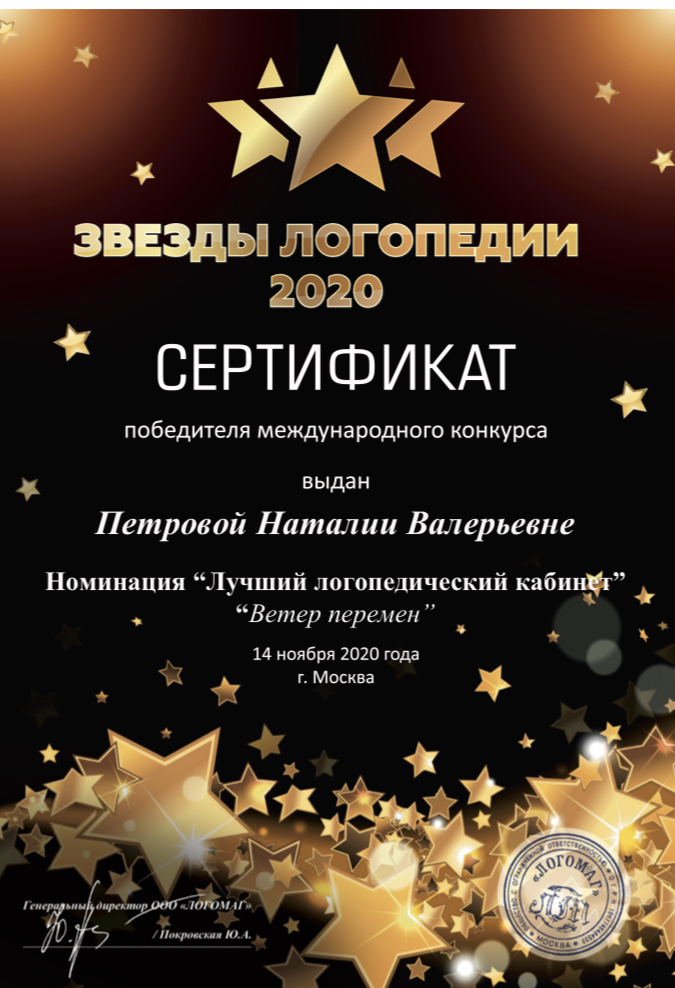 приемная (раздевалка, диван, информационный стенд «Советы логопеда», стенд «Наши успехи»,  пособие для обратной связи с родителями «Мэри Поппинс»);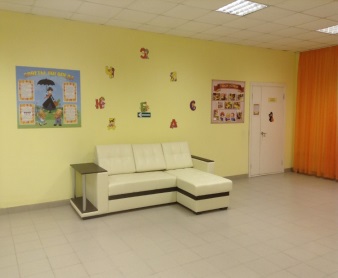 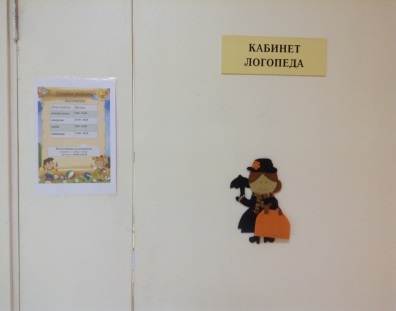 спортивный зал;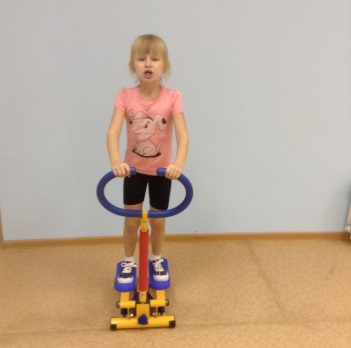 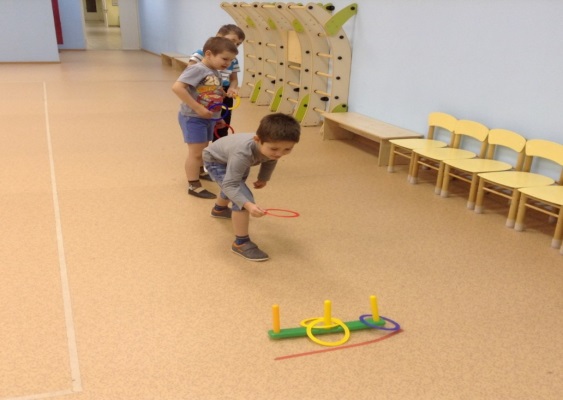 кабинет робототехники и лего-конструирования «От Кубика до Робота» 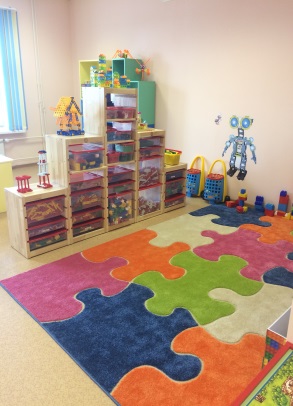 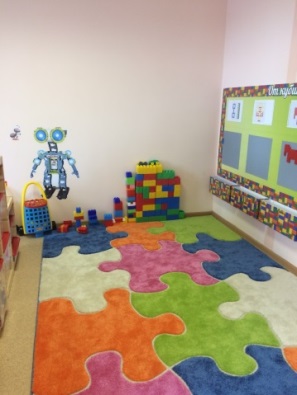 Центры   Наполнение1.Санитарно-гигиенический центр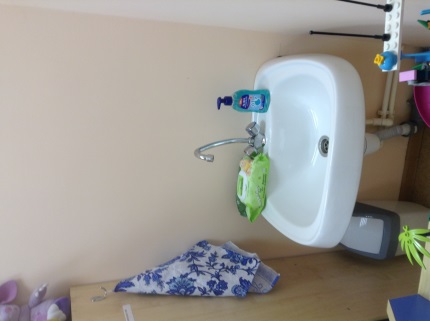 раковина; дезинфицирующие салфетки; полотенце для логопеда; мыло; контейнер для мусора.2. Центр развития артикуляционной моторики и коррекции звукопроизношения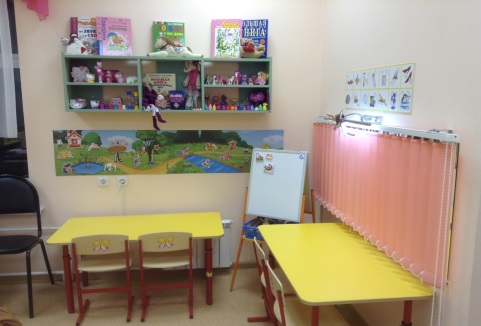 настенное зеркало с дополнительной подсветкой, которое по мере необходимости закрывается жалюзи.многофункциональное магнитное пособие «По сказочной тропинке»звуковое пособие «Символы звуков»3.Центр  подготовки к обучению  грамоте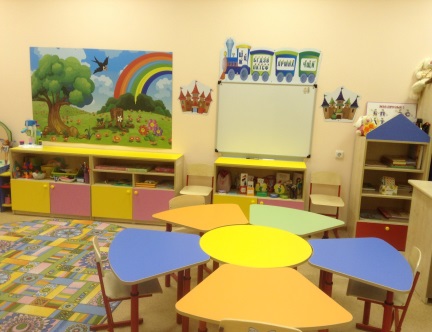 магнитную доску размером 100 Х 90;настенное  многофункциональное магнитное дидактическое панно «На лесной  полянке»;настенное многофункциональное магнитное пособие «Паровозик»;настенное многофункциональное магнитное пособие  «Волшебная страна звуков», представленное двумя замками:  принцессы Гласы и принцессы  Согласы. 4. Центр развития фонематических процессов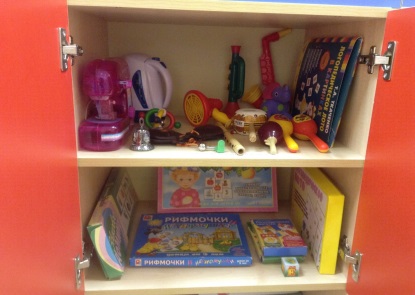 пособия для формирования навыков звукового анализа и синтеза,чтения и письма;специальные игры и упражнения на развитие фонематического слуха; схемы и карточки для профилактики дисграфии и дислексии5.Центр   формирования лексико – грамматических средств языка и развития связной речи «Словарик».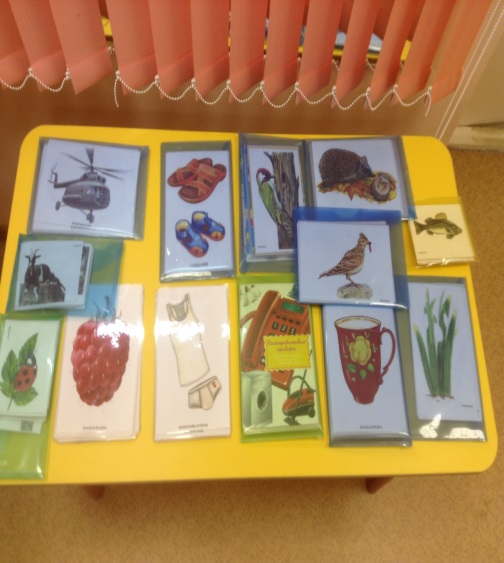 дидактический материал, подобранный в соответствии с изучаемыми лексическими темами и грамматическими категориями;специальные игры и упражнения на пополнение словаря и грамматического строя речи;игры и упражнения на развитие связной речи.6.Центр развития высших психических функций «В царстве смекалки»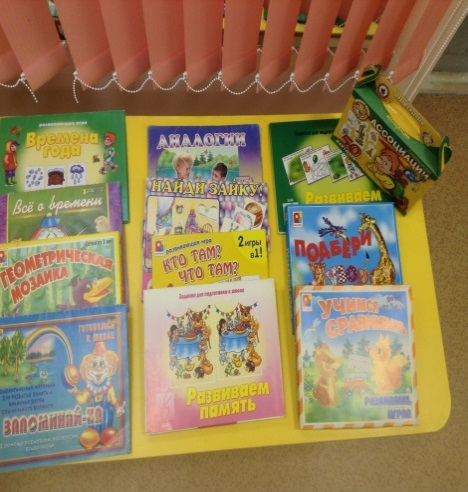 Игры на развитие:высших психических функций;эмоционально – волевой сферы;пространственных представлений7.Центр  логопедического обследования.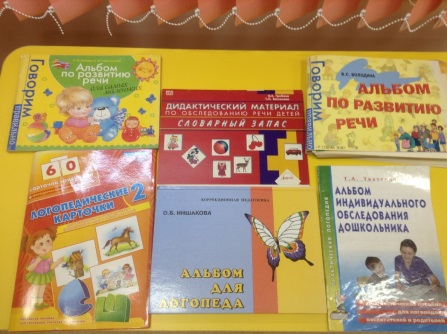 разнообразный наглядно-диагностический материал.8.Центр оздоровительно-развивающей коррекции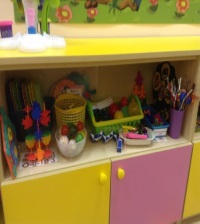 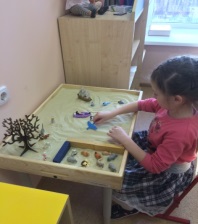 для массажа кистей  рук приёмами Су-Джок терапии  (специальные шариками с эластичными кольцами);для массажа и самомассажа  (массажные мячики, массажные коврики, деревянные палочки,  эспандеры);для развития общей моторики (кольцебросы, мячи);сенсорный стол . 9.Центр психологической разгрузки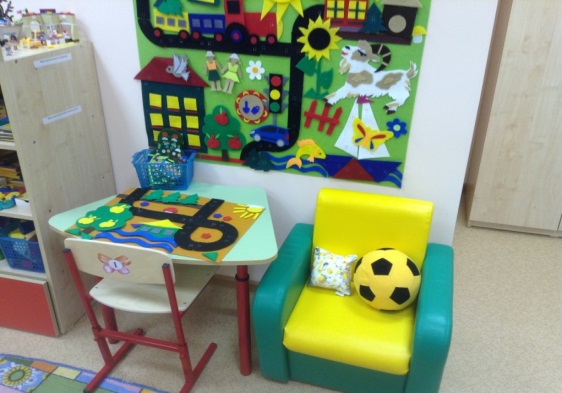 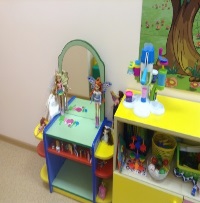 мягкие игрушки;куклы;пластилин Плей До;пальчиковый театр;ковёр с мягким ворсистым покрытием10.Информационный центр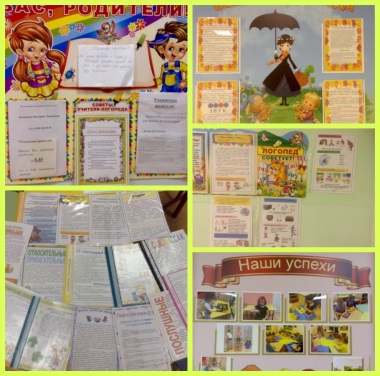 Информационные стенды в приёмной : «Советы  логопеда», «Наши успехи»;пособие для обратной связи с родителями «Мэри  Поппинс»);информационные стенды для родителей «Советы  логопеда», расположенные в раздевалках групп, где периодически обновляются папки-передвижки, информационные проспекты с рекомендованными учителем-логопедом материалами.11.Рабочий центр учителя-логопеда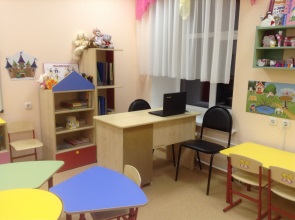 письменный стол;два больших стула;технические средства обучения (музыкальный центр, ноутбук);диски с логопедическими играми, музыкой12.Центр сенсомоторного развития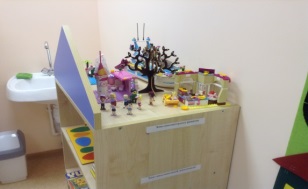 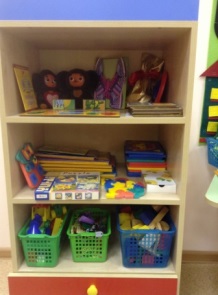 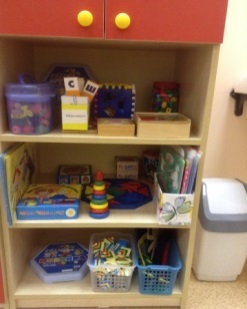 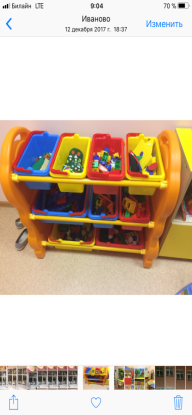 Материал для самостоятельных игр на развитие сенсомоторных возможностей: разноцветные мягкие и деревянные пазлы, мозаики, пирамидки;разноцветные многофункциональные коврики;крупные и мелкие лего-конструкторы;различные бусы;трафареты;игры Никитиныхпалочки Кюизенера;игры Воскобовича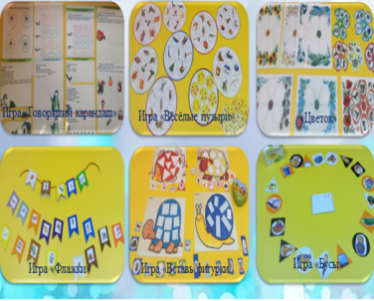 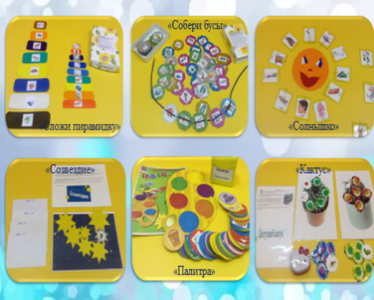 